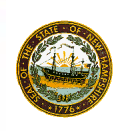 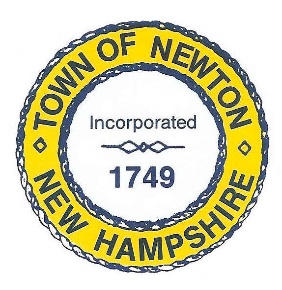     TOWN OF NEWTON, NH     Recreation Commission2 Town Hall Road					Newton, NH 03858Date: July 8, 2019Call to Order - 7:00 pmIn attendance –Chairman Vanessa Burrill, Vice Chairman Christine Kuzmitski, Rick Faulconer,  William Harding, Stephen St. Cyr,  Peggy Connors (Guest), Nancy Wrigley (Guest), Tony Romanoski (Guest), and Patricia Masterson (recording minutes).  Chairman Burrill appointed Alternate Mr. St. Cyr as a Voting Member for this meeting.Approval of MinutesMr. St. Cyr  made a Motion to approve the Minutes for June 17, 2019, and Vice Chairman Kuzmitski seconded the Motion, which was unanimously approved. Country PondMr. Romanoski removed the broken picnic table at the Town Beach, and he will remove the yellow canoe and broken trash barrel.He has cleaned out the Lifeguard shed and the refrigerator.  Mr. Romanoski reported that three residents cleaned the beachfront, and it looks good.  Three residents complained that nonresidents are parking and using the Town Beach.  He said over the weekend up to 52 cars visited the beach, many without Town stickers, many illegally parked on the road, and some blocking the Emergency Access.  He suggested that more NO PARKING signs are needed.  Campers from Whispering Pines are using the Town Beach even though they are not Town residents.  Ms. Wrigley said that a person has  to reside in Newton for at least six months to be a Town resident. Residents can obtain a temporary  use sticker.  Also, Whispering Pines is using a picture of the Town Beach in their brochure.  Ms. Wrigley will send a letter to Whispering Pines explaining the residency policy and reminding them that campers are not allowed on the Town Beach raft.The RULES and REGULATIONS sign needs to be updated to include items such as “no drinking” and “no smoking.”  Mr. St. Cyr will update the content on the sign and prepare a request for an updated sign in next year’s budget.  Selectman Matt Burrill will contact Chief Jewett to discuss ticketing non-resident vehicles parked at the Town Beach.Recreation Commission July 17, 2019, Minutes, page 2Scott Dole from the Fire Department will supervise the Lifeguards.  Mr. St. Cyr and Ms. Wrigley met with him to discuss his responsibilities and his salary.  They will ask him to submit a job description.  Mr. Dole said that his 10 hours a week for eight weeks will be a total cost of $1600. $750 is covered by the Town Warrant article, but the Recreation Commission will have to add $850.Mr. St. Cyr made a Motion to pay a supervisor stipend to Scott Dole; $750 to be taken from the Warrant article and $850 to be taken from the Recreation Commission Repairs Budget.  Vice Chairman Kuzmitski seconded the Motion, which passed unanimously with no discussion.   Mr. St. Cyr made a Motion to spend $225 on Lifeguard bathing suits, tee shirts and sweatshirts to be taken from the Recreation Commission Repairs budget.   Vice Chairman Kuzmitski seconded the Motion, which passed unanimously with no discussion.Lifeguard equipment needs to be ordered, including tubes, whistles, back board, masks, snorkels, First Aid kit.  Mr. St. Cyr made a Motion to spend not more than $500 for Lifeguard equipment from the Recreation Commission Supplies budget.  Mr. Harding seconded the Motion, which passed unanimously with no discussion. Lifeguards will be on duty five days a week: 12-4 Wednesdays; 10-6 Thursdays through Sundays. Two Lifeguards will be on duty during the scheduled time.  Lifeguard equipment will be delivered this week.  Two of the Lifeguards took certification classes paid for by the Town.  One Lifeguard was already certified.  Ms. Wrigley has their certifications and background checks on file as well as their schedule and job descriptions.  The cost was $350 per Lifeguard for certification.Mr. St. Cyr made a Motion to reimburse Brooklyn Peters and April Miller $350 each for certification training costs.  Chairman Burrill seconded the Motion, which passed unanimously.Mr. St. Cyr reported that two raft anchors are missing.  He made a Motion to spend not more than $200 from the Recreation Commission Repairs budget to replace anchors for the Town Beach raft.  Mr. Harding seconded the Motion, which passed unanimously with no discussion.Olde Home Day – Saturday, September 14, 11a.m. to 4:00 p.m.Ms. Masterson will distribute forms and information in the coming week  via email, on Facebook and the Recreation Commission website.  Sponsorship levels are $500 for Platinum and $100 for Gold. We will work on a big-ticket item, such as last year’s grill from Home Depot.Chairman Burrill has arranged for a taco truck, pizza vendor, Chubs, fried dough, French fries, burgers, hot dogs and Kona Ice.  There will be no second stage this year for entertainment.  Red Sox Wally is not available, and the Commission does not think Red Sox Tessie will draw people.  Ms. Masterson will contact Chris Poulous, bicycle acrobat.  (Does he need a flat surface, silence, how much space? What is his cost?)Recreation Commission July 8, 2019, Minutes, page 3 A plexi glass dunk tank was also recommended.Chairman Burrill made a Motion to hire the bicycle acrobat for not more than $600.  Mr. Harding seconded the Motion, which was unanimously approved.All vendors will be listed in a program to be distributed that day, and sponsors will have their logos accompanying their descriptions.  We need raffle items, baskets and individual items.All vendors will be in a circle in the middle of the field at Memorial School.  Chairman Burrill will contact the face painting exhibitor.  We will not have the balloon animals.  Does the Baseball/Softball Association want to sponsor the putting game?  We need to contact Mr. Romanoski about the trash cans and pickup.  Should we rent the 10-foot and 17-foot strikers games?  Will we have a basketball challenge?Senior Summer Trip – August 7, 2019The Senior Summer Trip will be held at the Conway Railroad and White Mountain Hotel and Resort.  Bus pickup will be at Memorial School at 7:15 a.m. and Sargent Woods at 7:45 a.m.  Registration ($35 per person) will be held at the Town Hall on July 10, 2019, at 9:30 a.m.  Vice Chairman Kuzmitski will be selling tickets on a first come, first-served plan.  Residents are allowed to have a friend purchase their tickets.  Residents will be contacted at Crane Crossing Trailer Park.Lake Host ProgramThe Board of Selectmen approved  $180 for 18 hours of supervision at the Country Pond boat ramp to inform and educate boaters about invasive species. A check has been mailed to the Country Pond Lake Association.Alternate Member of Recreation CommissionThere is one opening on the Recreation Commission for an Alternate.  Vice Chairman Kuzmitski made a Motion to appoint Peggy Connors as an Alternate for one year.  Mr. Harding seconded the Motion, which passed unanimously with no discussion.Ms. Connors will apply for a Cory and background check at the Town Hall.Recreation Commission  July 8, 2019, Minutes, page 4AdjournmentVice Chairman Kuzmitski made a Motion to adjourn the meeting at 8:30 p.m.  Mr. Harding seconded the Motion. The Motion was unanimously approved.THE NEXT MEETING WILL BE HELD ON August 5, 2019, at 7:00 p.m. at the Newton Fire Station on Merrimac Road.  Ms. Masterson will send an invitation to the Chiefs and Mike Pivero.Respectfully Submitted,Patricia Masterson Recreation Commission Secretary